                 FEDERATION ALGERIENNE DE FOOTBALL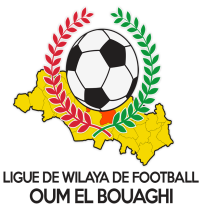 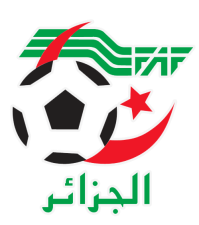                    LIGUE DE WILAYA DE FOOTBALL D’OUM EL BOUAGHIPROGRAMMATION 29 ET 30eme JOURNÉES CHAMPIONNAT DE WILAYA SENIORS  *29EME  JOURNEEMARDI  09/05/2023EXEMPT /  NEANT*30EME  JOURNEESAMEDI  13/05/2023EXEMPT /  USMAB – ESSR – USB - USAM SOUS TOUTES RESERVESRAPPEL    ( Article  21 )Il est porté a votre connaissance que l’application de l’article 21 des règlements généraux de la FAF est obligatoire pour toutes rencontres officielles. À cet effet les clubs qui reçoivent doivent obligatoirement s’assurer de la présence d’un médecin et d’une ambulance si l’absence du médecin ou de l’ambulance est constatée par l’arbitre celui-ci annule la rencontre et le club est sanctionne par l’article 21 des R/G de la FAF.CONSULTATION DU SITE INTERNETLes clubs sont tenus de consulter le Site Internet de la liguehttp://www.lwfoeb.dz/ pour prendre connaissance des éventuelles modifications dans la programmation et changements des lieux de rencontres et/ou horaire.LieuxRencontresHeuresARBITRE & ARBITRES ASSISTANTAIN BEIDAUSMAB – CRBH15H00DJOUAD – BOUDEBOUZA – SID KSAR SBAHIASCKS – ARBAB 15H00FERHI – BOUDEKHANE – BELDJHEM AIN FAKROUNOAF – USAM 15H00BOUAZIZ – GHOUL – CHIBANE BERRICHE USB – CRBB 15H00KAMLI – LAICHAM – REMACHE OULED HAMLACAFAZ – ARBOH 15H00DERBAL – FERHAOUI – MAANSER MESKIANAIRBM – ESSR 15H00CHALLAL – KHIAT – ALLAG LieuxRencontresHeuresARBITRE & ARBITRES ASSISTANTOULED HAMLAARBOH – IRBM 15H00BERRICHECRBB – CAFAZ 15H00AIN BABOUCHE ARBAB – OAF 15H00H.TOUMGHANICRBH – ASCKS 15H00